Dodavatel:NWT a.s.třída Tomáše Bati 269760 01 ZlínOtrokovice 4. 11. 2016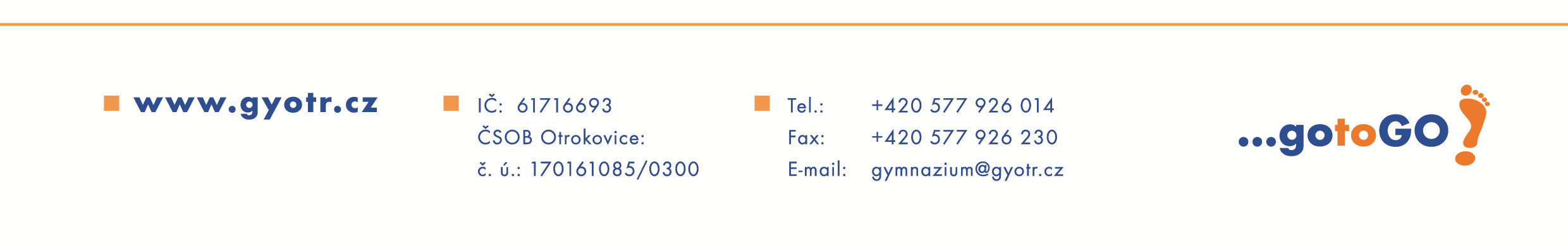 Objednávkana základě Vámi provedeného odborného posouzení stávajících dataprojektorů objednáváme čtyři kusy dataprojektorů Epson EB-U32 Wuxga 3200 Ansi 15000:1.S pozdravemMgr. Ivo Kramářředitel školy